Our Lady and St Edwards Knowledge Organiser Year 6 - ArtAutumnPop Art Key Facts about the ArtistKey Facts about the ArtistKey Vocabulary Key Vocabulary Name: Eduardo Paolozzi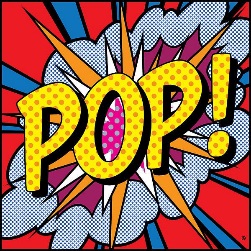 Life: 7 March 1924 - 22 April 2005Country of Birth: Edinburgh, ScotlandPeriod: Pop Art, Surrealism & Modern ArtMedia: Paint –etching process (Photogravure), Bronze (Sculptures)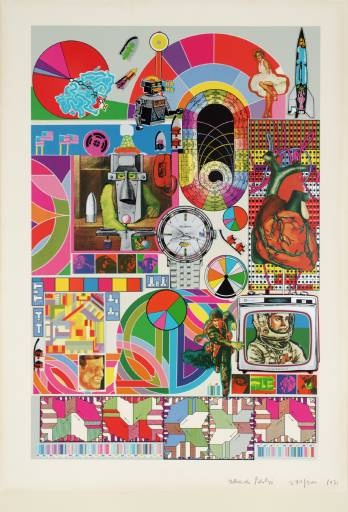 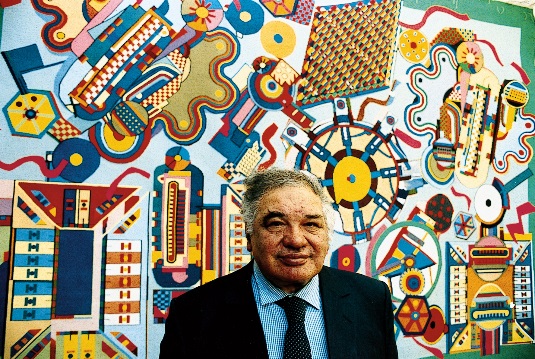 Name: Eduardo PaolozziLife: 7 March 1924 - 22 April 2005Country of Birth: Edinburgh, ScotlandPeriod: Pop Art, Surrealism & Modern ArtMedia: Paint –etching process (Photogravure), Bronze (Sculptures)Canvas - a painting made on a piece of cloth stretched on a frame. Photogravure - an image produced from a photographic negative transferred to a metal plate and etched in.Pop Art - art based on modern popular culture and the mass media, especially on traditional fine art values. Modern Art - art of a style that has been created between the late 19th and the late 20th centuries.Sculptor - A sculptor shapes clay, stone, marble, wood, bronze etc. into two- or three-dimensional art. Some sculptors carve out stone or marble or weld pieces of metal together into freestanding statues. Sculptors also carve into walls or other surfaces, a technique called relief.Etching - a print produced by the process of etching.Canvas - a painting made on a piece of cloth stretched on a frame. Photogravure - an image produced from a photographic negative transferred to a metal plate and etched in.Pop Art - art based on modern popular culture and the mass media, especially on traditional fine art values. Modern Art - art of a style that has been created between the late 19th and the late 20th centuries.Sculptor - A sculptor shapes clay, stone, marble, wood, bronze etc. into two- or three-dimensional art. Some sculptors carve out stone or marble or weld pieces of metal together into freestanding statues. Sculptors also carve into walls or other surfaces, a technique called relief.Etching - a print produced by the process of etching.Key QuestionsKey QuestionsBooks, internet sites and places to visitBooks, internet sites and places to visitDo you know about any other famous artists? What is Pop Art and who are the most famous artists?What materials are needed to complete the etching process? Why is Pop Art classed as Modern Art?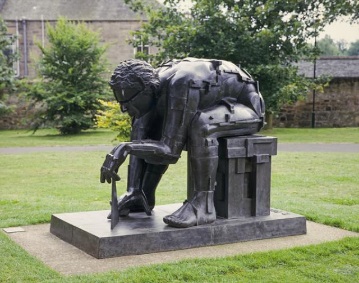 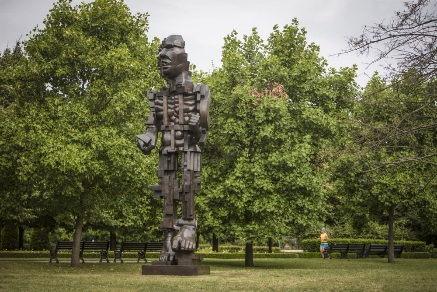 Do you know about any other famous artists? What is Pop Art and who are the most famous artists?What materials are needed to complete the etching process? Why is Pop Art classed as Modern Art?https://www.tate.org.uk/art/artists/sir-eduardo-paolozzi-1738https://www.royalacademy.org.uk/art-artists/name/eduardo-paolozzi-rahttps://www.tate.org.uk/art/artworks/paolozzi-the-childrens-hour-p01994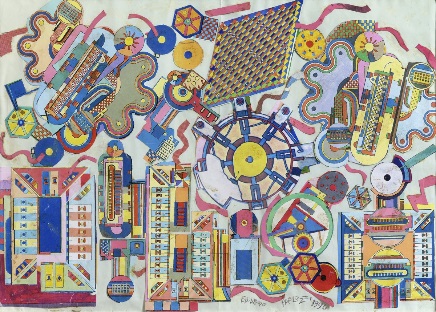 https://www.tate.org.uk/art/artists/sir-eduardo-paolozzi-1738https://www.royalacademy.org.uk/art-artists/name/eduardo-paolozzi-rahttps://www.tate.org.uk/art/artworks/paolozzi-the-childrens-hour-p01994